Insert project titleBusiness CaseInsert date (optional)Name of publicationPublished by the State of Queensland (Queensland Health), Month 20XX
IBNN or ISBN if needed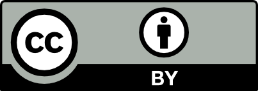 This document is licensed under a Creative Commons Attribution 3.0 Australia licence. To view a copy of this licence, visit creativecommons.org/licenses/by/3.0/au© State of Queensland (Queensland Health) 20XXYou are free to copy, communicate and adapt the work, as long as you attribute the State of Queensland (Queensland Health).For more information contact:
Name of branch/division/unit, Department of Health, GPO Box 48, Brisbane QLD 4001, email generic email address if available, phone main phone number for branch/division/unit.An electronic version of this document is available at www.insert.website.here.comDisclaimer:The content presented in this publication is distributed by the Queensland Government as an information source only.  The State of Queensland makes no statements, representations or warranties about the accuracy, completeness or reliability of any information contained in this publication.  The State of Queensland disclaims all responsibility and all liability (including without limitation for liability in negligence for all expenses, losses, damages and costs you might incur as a result of the information being inaccurate or incomplete in any way, and for any reason reliance was placed on such information.Contents1.	Executive Summary	42.	Project Purpose	42.1.	Process to Date	42.2.	Project Objectives and Outcomes	43.	Strategic Alignment	44.	Benefit Analysis	45.	Risk Analysis	46.	Achievability	56.1.	Funding	56.2.	Staff Resources	56.3.	Governance and Accountability	56.4.	Complexity of Problem/Solution	56.5.	Constraints and Dependencies	56.6.	Impacts	57.	Recommendation	58.	Approval and Endorsement	69.	Contact Officer	6Executive Summary<< Provide a summary of this document.  Include a brief outline of the project purpose, objectives and outcomes.  How does the project align to the strategic plan?  What is the total estimated time and cost to implement the outcomes and what is the recommended next step in the process?  Provide a statement of what the approver is being asked to approve >> Enter text hereProject Purpose<< Describe the problem/opportunity that prompted the project to be initiated >>Enter text hereProcess to Date<< Background details for the Business Case should include any changes, actions, and/or activities that have already occurred in relation to the project proposal >> Enter text hereProject Objectives and Outcomes<< Provide a broad statement and/or dot points about what objectives the project is expected to deliver based upon the current state of knowledge and understanding.  A good method to use to ensure your objectives are clear is the “Verb, Quantity, Time, Quality” method. Ensure information is consistent with the Project Logic template >>Enter text hereStrategic Alignment<< Demonstrate how this project supports the CEQ Strategy Map and Branch/Office Operational Plan >>Enter text hereBenefit AnalysisRisk Analysis<< Undertake an overall risk analysis >>Achievability<< Estimate achievability by taking into account risks and benefits. Consider critical project parameters like financial commitments, stakeholder readiness, project complexity, and availability of resources >>Enter text hereBased on the following considerations, achievability of this project is considered high/medium/low?	Funding<< Estimate the level of funding that is required by financial year and detail availability of these funds >>Enter text hereStaff Resources<< Consider the number of project team members required, their availability, and capability. Are skill sets readily available or are specialist resources required >>Enter text hereGovernance and Accountability<< Detail the names and titles of those accountable for ownership and decision making on this project.  One individual should be the decision maker supported by a committee or board of content experts.  Ensure everyone on this list is aware or their roles and responsibilities and are included in the Approval and Endorsement section at the end of this document >>Enter text hereComplexity of Problem/Solution<< Describe the level of difficulty in defining and/or understanding the problem and solution.  Is it an easily understood problem, solution is known and can be implemented without any difficulty?  Or is it a complex problem that will require more time, cost and resources? >>Enter text hereConstraints and Dependencies<< Describe inter-related projects, projects that require this project to be completed before they can deliver, etc.  Schedule constraints mean higher project risk >>Enter text hereImpacts<< Identify additional areas of potential impact, the nature of impact and who will be impacted (internal and external).  Include both the impacts envisaged during the life of the project (e.g. costs, disruptions, temporary arrangements, etc.) and ongoing impacts resulting from the project’s product/deliverables >>Enter text hereRecommendation<< Provide a summary of the reason/s why the project should, or should not, proceed to the next stage and identify the impacts of not proceeding >>Enter text hereApproval and Endorsement Project ManagerProject SponsorAdd additional names as required.Contact OfficerIf you have any questions regarding this document or if you have a suggestion for improvements, please contact:Contact officer:	Contact Officer Name hereTitle:	Contact Officer Title herePhone:	Contact Officer Phone Number hereProject ObjectivePerformance MeasureBaseline Performance Target PerformanceTarget DateList an objective from 1.2 Project Objectives and Outcomes.  How will the improvements in performance be measured?What is the current level of performance?What is the expected level of improvement in performance that will result from the outputs of this project?When will the performance be achieved?RisksLikelihoodConsequenceManagement StrategyArea of ImpactNature of ImpactWho Will be Impacted Progress to Plan Phase  Revise and resubmit CeaseComments: NamePositionSignatureDateNamePositionSignatureDate